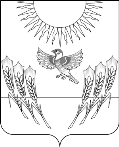 СОВЕТ НАРОДНЫХ ДЕПУТАТОВВоробьевского муниципального района ВОРОНЕЖСКОЙ ОБЛАСТИР Е Ш Е Н И Еот 28.06.2022 г. № 16 с. ВоробьевкаО внесении изменений в решение Совета народных депутатов от 28.12.2016 г. № 67 «О дорожном фонде Воробьевского муниципального района Воронежской области»В соответствии со статьей 179.4 Бюджетного кодекса Российской Федерации, Федеральным законом от 06.10.2003 № 131-ФЗ «Об общих принципах организации местного самоуправления в Российской Федерации», Федеральным законом от 08.11.2007 № 257-ФЗ «Об автомобильных дорогах и о дорожной деятельности в Российской Федерации и о внесении изменений в отдельные законодательные акты Российской Федерации» и в целях финансового обеспечения дорожной деятельности в Воробьевском муниципальном районе  Совет народных депутатов Р Е Ш И Л:1. Внести в приложение № 2 к Решению Совета народных депутатов от 28.12.2016 г. № 67 «О дорожном фонде Воробьевского муниципального района Воронежской области» следующие изменения:1.1. Пункт 2.2 изложить в следующей редакции:«2.2. Бюджетные ассигнования дорожного фонда используются на финансирование следующих расходов:- по проектированию, строительству (реконструкции), капитальному ремонту, ремонту и содержанию автомобильных дорог общего пользования местного значения и искусственных дорожных сооружений на них;- по капитальному ремонту и ремонту дворовых территорий многоквартирных домов, проездов к дворовым территориям многоквартирных домов населенных пунктов;- по обустройству автомобильных дорог общего пользования местного значения в целях повышения безопасности дорожного движения;- по предоставлению иных межбюджетных трансфертов бюджетам сельских поселений Воробьевского муниципального района на финансовое обеспечение переданных полномочий по решению вопросов местного значения в сфере дорожной деятельности;- по обеспечению транспортной безопасности объектов дорожного хозяйства;- по погашению задолженности по бюджетным кредитам, полученным из областного бюджета на строительство (реконструкцию), капитальный ремонт, ремонт и содержание автомобильных дорог общего пользования местного значения, и на осуществление расходов на обслуживание долговых обязательств, связанных с использованием указанных кредитов, в размере, не превышающем 20 процентов объема бюджетных ассигнований дорожного фонда;- по уплате налога на имущество и других налогов;- по исполнению судебных актов Российской Федерации и мировых соглашений по возмещению причиненного вреда в рамках осуществления дорожной деятельности;- по возврату средств в областной бюджет в соответствии с условиями соглашений о предоставлении межбюджетных трансфертов из областного бюджета;- по проведению землеустроительных и кадастровых работ, для обеспечения государственного кадастрового учета и государственной регистрации прав на автомобильные дороги общего пользования местного значения и искусственных дорожных сооружений на них, а также земельных участков, занимаемых автомобильными дорогами общего пользования местного значения и искусственными дорожными сооружениями на них;1.2. Дополнить пунктом 2.3. следующего содержания:«2.3. Контроль за соблюдением Порядка формирования и использования бюджетных ассигнований дорожного фонда осуществляется администрацией Воробьевского муниципального района.».2. Опубликовать настоящее решение в муниципальном средстве массовой информации «Воробьевский муниципальный вестник».Председатель Совета народных депутатов							 В.А. ЛасуковГлава Воробьевского муниципального района						М.П. Гордиенко